Посланията на Вазов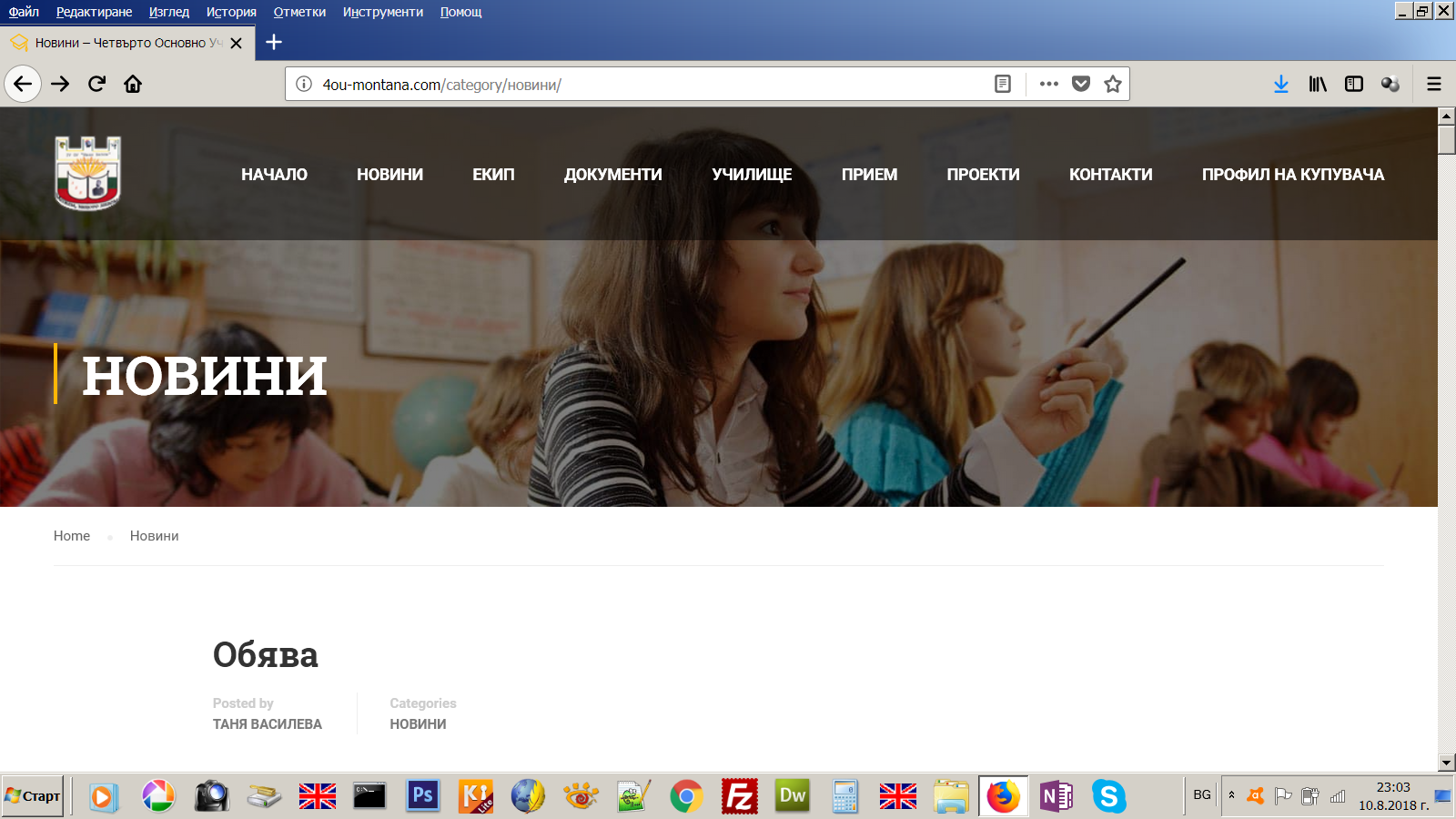 Posted by Таня Василева 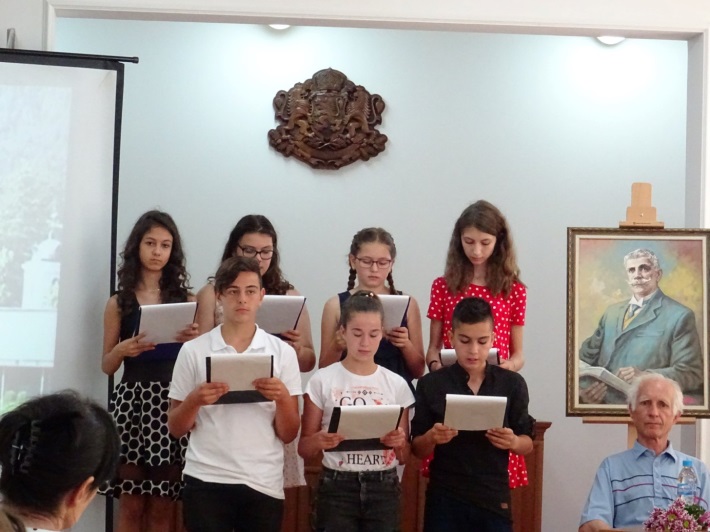 Categories Новини На 12.06.2018 г. учениците от IV ОУ „ Иван Вазов “ гр. Монтана участваха в среща-разговор на тема „Актуалните послания в творбите на Иван Вазов“	Събеседници на малките приятели на книгата бяха писателите Асен Асенов и Мартен Калеев, художникът Димо Траянов, Нели Василева - главен експерт „Култура и вероизповедание“ в Община Монтана, Мариана Иванова - старши експерт по български език и литература в РУО-Монтана, Стефан Стефанов, краевед и учител  по български език и литература.	Събитието бе посветено на 50-годишния юбилей на училището, който ще се отбележи през месец ноември 2018 г.	В залата звучаха любими стихове на Вазов, актуални и днес, а мултимедийна презентация илюстрира темите в творчеството на народния поет и показа моменти от неговата биография.	Разговорът със събеседниците потопи ученици и гости в многотомното творчество на Патриарха на българската литература- Иван Вазов. До участниците в срещата достигнаха посланията и заветите на Дядо Вазов:Да бъдем човеци с идентичност, българи;Да бъдем човеци с бурна гражданска съвест;Да вървим откъм страната на доброто и истината;